Рисуем героев мультфильмовСегодня день  мультфильмов и благодаря поэтапным рисункам вы сможете нарисовать этих  героев. 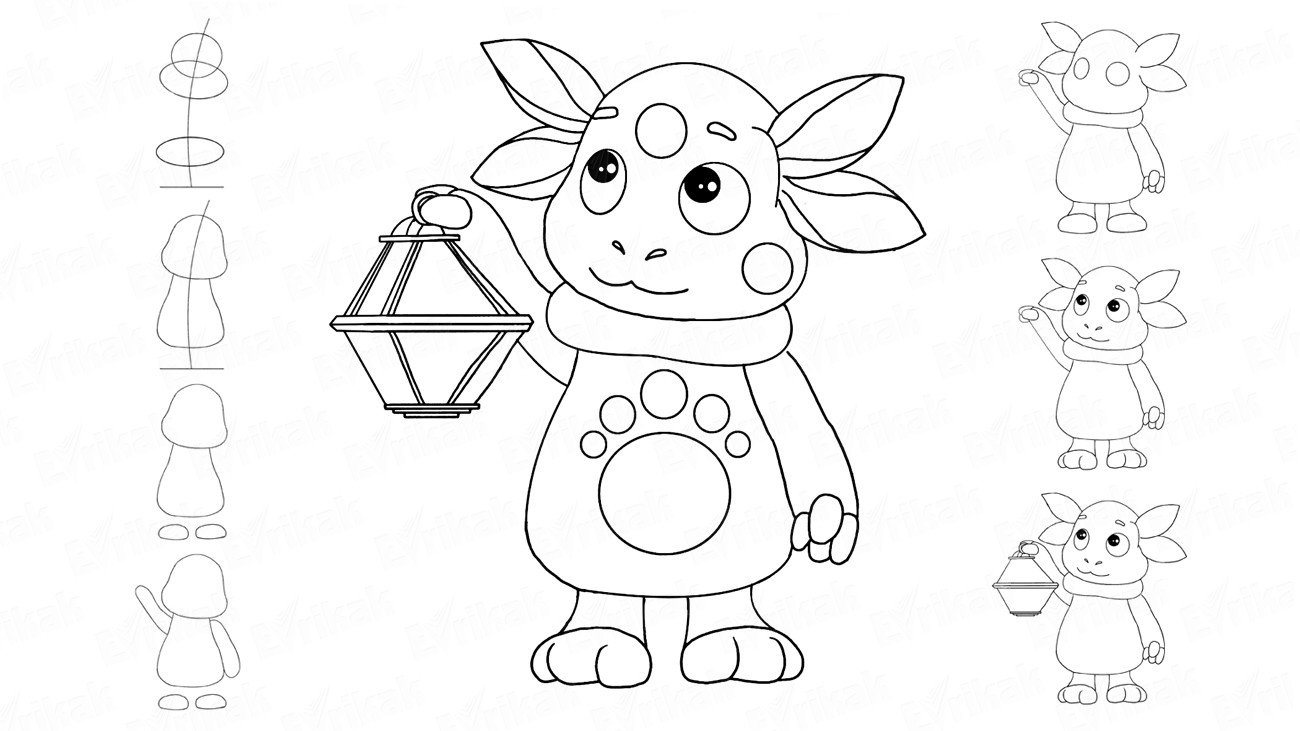 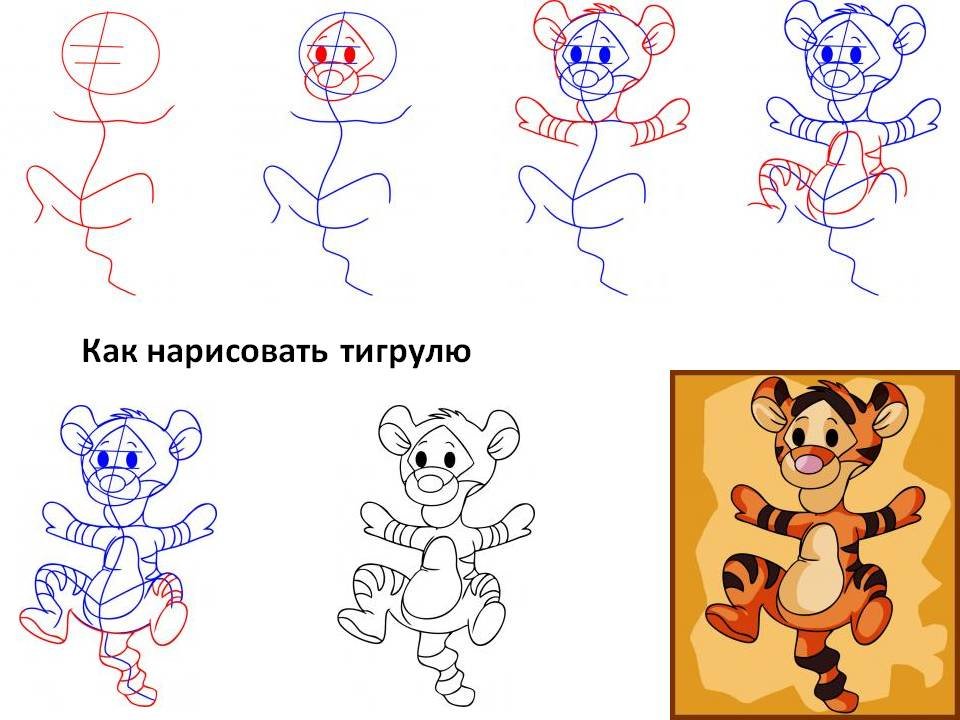 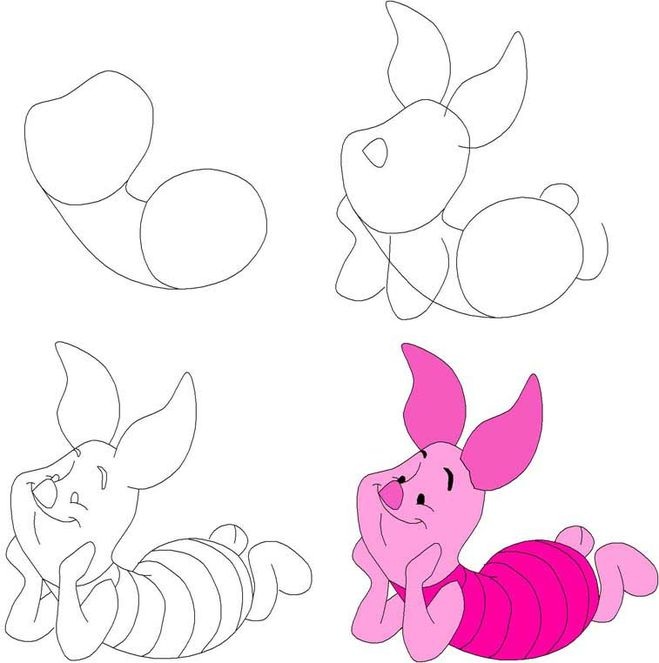 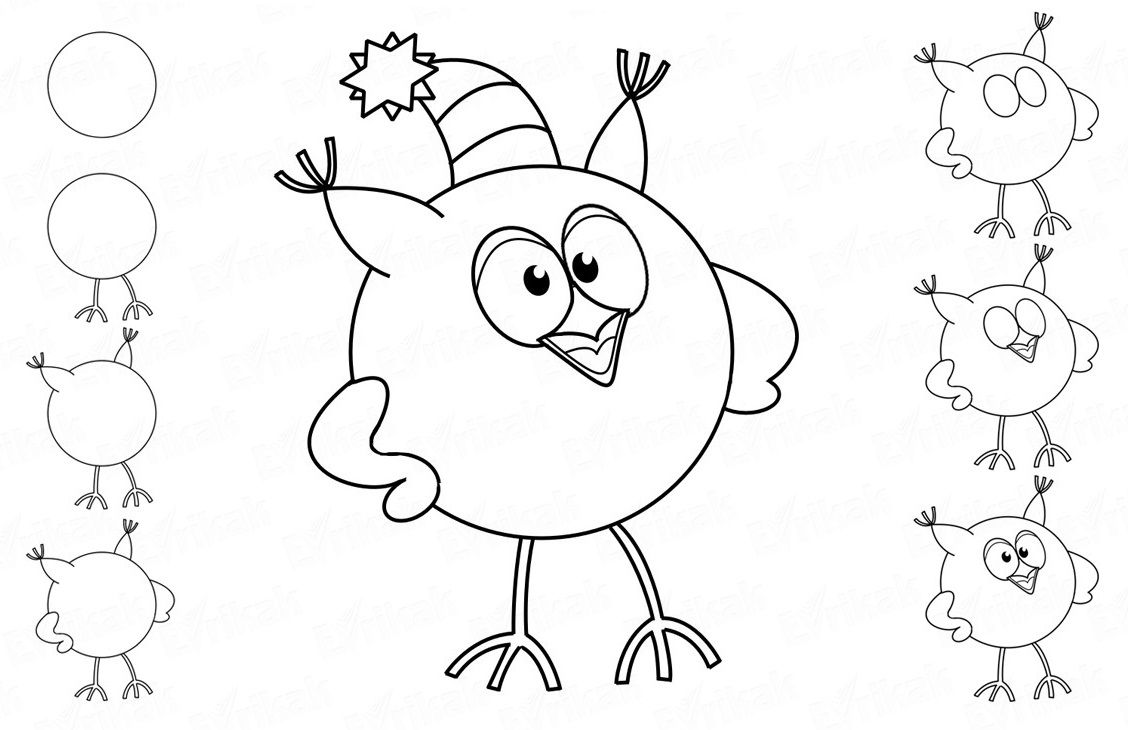 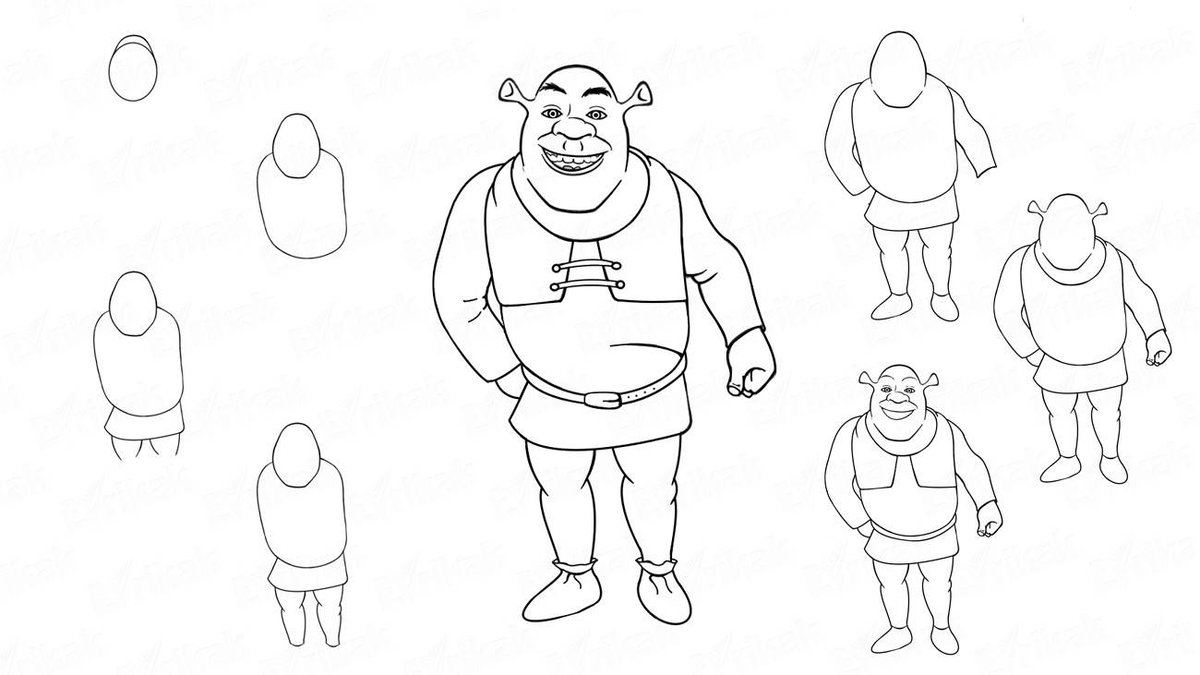 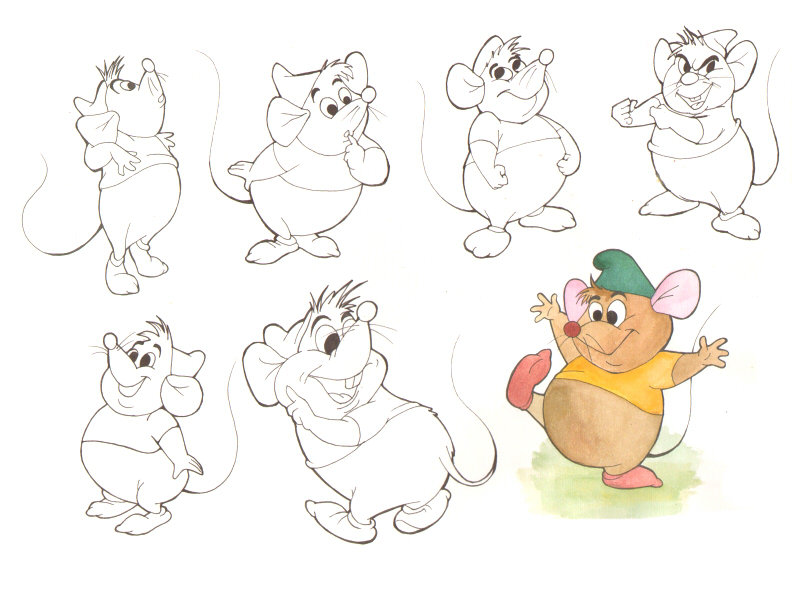 